ASIGNATURA: HISTORIA 1PROFESOR: CLARA ISELA ALAMILLA CUPUL    	              FECHA DE ENTREGA: VIERNES 24 DE ABRIL DE 2020CORREO: clara.alamilla@instituto-patria.edu.mxTAREA NIVELADORA 2HISTORIA ILa burguesía y las revoluciones liberalesI. INICIOResponde las siguientes preguntas con tus conocimientos previos, sin investigar.1. ¿Qué entiendes por burguesía?R: 2. ¿Qué es ser liberal?R: 3. ¿Qué es ser conservador?R: 4. Tú, ¿cómo te consideras? ¿Por qué?R: II. DESARROLLOResponde en forma breve pero concreta y objetiva, las siguientes preguntas, con la información del libro de las páginas 108 y 109, o a través de páginas de Internet confiables.5. ¿Cómo y cuándo surgió la burguesía?R: 6. ¿Cuál es la relación que hay entre las revoluciones liberales y la burguesía?R: 7. ¿Qué pretendía la burguesía francesa con la revolución de 1830?R: 8. ¿Qué lograron los franceses con la revolución de 1848?R: 9. ¿Cuál era el pensamiento económico de Adam Smith que retomó la burguesía?R: 10. ¿Cómo fue financiada la industrialización que resultó de la Primera Revolución Industrial?R: 11. ¿Qué consecuencias generó esta industrialización?R: III. CIERRE3. Reflexiona en lo trabajado en los apartados anteriores y contesta con tus palabras, de acuerdo a lo que piensas con respecto a las siguientes preguntas.12. ¿Por qué a los burgueses les interesaba que todas las personas tuvieran derechos, principalmente el de la propiedad y el de elegir a sus gobernantes?R: 13. ¿Cómo son los burgueses en la sociedad de ahora y cuáles son los intereses que defienden en la actualidad?R: IMPORTANTE: Contesta aquí, en el mismo archivo, respetando las características del texto en cuanto a letra, tamaño, márgenes y presentación.Si la información es de Internet, NO COPIAR Y PEGAR porque no se aceptará. Es necesario leer la información y dar respuestas concretas y apegadas a lo cuestionado.El trabajo se enviará por correo a clara.alamilla@instituto-patria.edu.mx el viernes 24 de abril, en horario de clases: 7 AM a 1:30 PM.ASIGNATURA: DANZAPROFESOR: JULIA RIVERO SAENZ    	              FECHA DE ENTREGA: VIERNES 24 DE ABRIL DE 2020CORREO: juliarivero40@gmail.com DANZA PERIODO A CALIFICAR: 20 DE ABRIL AL 01 DE MAYO DEL 2020.         LINK DE LA CANCIÓN: https://www.youtube.com/watch?v=IktMkfFT86IMODALIDAD: INDIVIDUAL, EN PAREJA O EN FAMILIA.DESCRIPCIÓN: Crearás una coreografía del género musical “salsa”, misma que se comenzó a trabajar en clases previas. Observa los videos sugeridos en la siguiente lista o puedes consultar otros de tu preferencia como apoyo para armar tu danza.https://www.youtube.com/watch?v=J1Rs0P-_fDwhttps://www.youtube.com/watch?v=RLs27Rcrtlohttps://www.youtube.com/watch?v=4KgIxvO_2FYhttps://www.youtube.com/watch?v=JjrohCtOw7wINDICACIONES:Utiliza al máximo tu creatividad y memoria para crear tu coreografía. Recuerda que ya se tienen algunos pasos de la canción y sí los recuerdas podrás usarlos, en caso contrario puedes crearla desde 0.Ya que tengas lista tu coreografía, deberás grabarla en video (desde tu celular o cámara) y posteriormente enviarla al correo que se te indica.El video que enviarás deberá tener tu nombre, apellido y salón (Ejemplo: JuliaRivero.Salon21.mp4). En caso de omitir este requisito no tendrás el puntaje completo.Tu coreografía deberá tener una duración de 1:30 min. (No debe durar menos tiempo o rebasar el 1:30 min, ya que se tomará en cuenta en el puntaje). Puedes elegir cualquier parte de la canción.Podrás realizar tu danza de manera individual, en pareja o en familia.Deberás incluir al menos 10 pasos de baile creados o vistos en algún video de este género.Tendrás 2 semanas para crearla, en caso de tenerla antes de la fecha, podrás enviarla con anticipación. Como fecha límite será el lunes 04 de Mayo.  Para resolver dudas, se tendrá un medio de comunicación, zoom o Youtube, te dejo el link: https://www.youtube.com/channel/UCVNQKBb7ABA4b4q5em5ZjDg?view_as=subscriber en donde se tendrá una transmisión en vivo o bien una conexión de video en zoom.  Solo consulta el calendario de transmisiones que te estarán enviando para saber la fecha y  hora.NOTA: Por privacidad y respeto, ningún video enviado será publicado o compartido a otras personas y redes sociales.  Recuerda cumplir con cada formato y dato para poder alcanzar todos los puntos. Te recomiendo utilizar un espacio amplio y ropa cómoda para poder realizar esta actividad. ¡Lávate muy bien las manos después de tener algún contacto al bailar y sobre todo DIVIERTETE! ASIGNATURA: MÚSICAPROFESOR: ALEJANDRO LLANES    	              FECHA DE ENTREGA: VIERNES 24 DE ABRIL DE 2020CORREO: alxpitm@gmail.com  2DA TAREA NIVELADORA DE MÚSICASe realizará un video en donde, de manera individual, el alumno aparecerá interpretando una pieza musical, de carácter popular, de su agrado. Dicha pieza musical, tiene que ser interpretada con uno de los siguientes instrumentos: Guitarra, Ukelele, Bajo, Teclado. Con una duración mínima de 2 minutos y máxima de 5. Cabe aclarar que la calificación girara en torno a la ejecución del instrumento y no a la vocalización de la canción. Es decir, no es necesaria el acompañamiento vocal, sin embargo, puede incluirlo para amenizar la canción. Entre los puntos a calificar, estará la calidad del video y del audio, pues es prioritario que se escuche de manera fuerte y clara para poder evaluar de manera adecuada. La resolución del video no es de suma importancia, siempre y cuando se vea de manera clara y lo suficientemente cerca como pada evaluar las posiciones de las manos en el instrumento, pero lo suficientemente lejos como para que se vea la cara del alumno.El video deberá contener al inicio una presentación del alumno, en donde proporcionará la siguiente información: Nombre completo, Grado y Grupo, de manera verbal, antes de la ejecución musical.De igual manera se le solicita al alumno proporcionar un link de YouTube de la canción original a interpretar.Se estarán recepcionando las tareas en el correo alxpitm@gmail.com
En donde de igual manera se resolverán dudas o aclaraciones de la misma.ASIGNATURA: ARTES VISUALESPROFESOR: MARTHA MADERA	              FECHA DE ENTREGA: VIERNES 24 DE ABRIL de 2020CORREO: elizamadera@hotmail.comProyecto de Artes VisualesMaestra: Martha E. Madera BurgosValor total = 100 puntos                                         INSTRUCCIONES: Realizar una pintura de la temática de su preferencia, utilizando un cartón con tela o lienzo (pueden reciclar alguno que tengan en casa) y pinturas acrílicas.Conforme vayan trabajando, deberán de tomar fotos del proceso de su pintura y cuando ésta ya esté lista, realizarán una presentación PowerPoint del proceso de su pintura y como quedó ya terminada, esta presentación debe de contener de 5-8 diapositivas incluyendo la portada.Las pinturas se calificarán de la siguiente manera:ASIGNATURA: INGLÉS INTERMEDIOSPROFESOR: ERICK VÁZQUEZ    	              FECHA DE ENTREGA: VIERNES 24 DE ABRIL DE 2020CORREO: erick.vazquez@instituto-patria.edu.mx  INGLES INTERMEDIOSTAREA NIVELADORA 2I. Decide 5 things you can do to stop using so much plastic1.2.3.4.5.II. Use Power Point, Photoshop, Publisher or any other media to create a poster to explain and illustrate your top 5 ideas.III. Send it to my email erick.vazquez@instituto-patria.edu.mx  on the following datesAbril, 24thMay, 1stASIGNATURA: INGLÉS AVANZADOSPROFESOR: AARÓN BARRERA    	              FECHA DE ENTREGA: VIERNES 24 DE ABRIL DE 2020CORREO: aibarrerah97@gmail.com  BALANCING HOMEWORK #2ADVANCEDThe following project will count as 1 homework. Read each step carefully and follow the instructions WORD BY WORD. It is important to have your book with you BUT IT IS NOT NECESSARY. I will send the images necessary for the completion of the task.Any doubt, question or clarification can be sent to aibarrerah97@gmail.com.Create a glossary about words you find hard or do not understand at all.The words can be from any source as long as they are words you truly do not understand.The glossary MUST contain 40 words. The glossary must contain:The wordIts category (noun, verb, adjective…)Its definition (not its meaning in spanish)An ORIGINAL sentence in which you use the wordAn image if possibleAnd optionally, its translation to spanish.Share your chart to the teacher’s mail (aibarrerah97@gmail.com) for preliminary revision (DRAFT) and expect feedback. IT IS IMPORTANT TO SHARE THE DOCUMENT ON GOOGLE DRIVE TO MAKE COMMENTS ON CHANGES TO BE DONE.ASIGNATURA: EDUCACIÓN EN LA FEPROFESOR: ERICK VÁZQUEZ    	              FECHA DE ENTREGA: VIERNES 24 DE ABRIL DE 2020CORREO: erick.vazquez@instituto-patria.edu.mx  EDUCACIÓN EN LA FETAREA NIVELADORA 2Investiga cuantos pecados capitales existen y cuáles son Elabora un mapa mental donde describas cada uno. Cada uno debe tener la siguiente informaciónNombre del pecadoCaracterísticasEjemploEnviar la tarea a mi correo erick.vazquez@instituto-patria.edu.mx en las siguientes fechas:24 de abril1 de mayoASIGNATURA: LENGUA MATERNA 1PROFESOR: JIMENA LIZAMA    	              FECHA DE ENTREGA: VIERNES 24 DE ABRIL DE 2020CORREO: jimenalizamaorosco@gmail.com   LENGUA MATERNA ISEGUNDO PRODUCTOOBRA DE TEATRO: Elige alguno de los siguientes libros que se leyeron durante los tres primeros periodos:El camino de Sherlock – Andrea FerrariCuando Hitler robo el conejo rosa - Judith KerrEl último lobo - David Martín del CampoEn la siguiente liga podrás encontrar los dos últimos libros de manera digital en caso de no tener los libros en casa https://padlet.com/jimenalizamaorosco/LMS11Y12. Elaboraras un guion de dos capítulos de tu libro elegido (si quieres hacer más, lo puedes hacer), considerando los siguientes aspectos:1 o 2 escenas 10 diálogos por escena mínimoAcotacionesFormato: letra times new Román # 12, color negro, interlineado 1.15Propuesta de vestuario de los personajes y escenografía, ya que si deseamos realizar alguna de estas obras este es un elemento importante. NO SE HARA LA ESCENOGRAFÍA Y EL VESTURARIO SOLO SE DESCRIBIRA COMO SERÍAPor ejemploVestuario:Ana: Blusa color blanca, pantalón negro, cabello con una cola de caballo, etc. Escenografía: Se necesitará una manta donde se pintará una calle considerando el ambiente de Alemania, una mochila y algunos libros. La escenografía es una por escena Se entregan los avances el día 23 de abril a mi correo electrónico jimenalizamaorosco@gmail.com  en documento deberá tener como asunto la siguiente forma: Nombre Apellido Salón Revisión, por ejemplo: Jimena Lizama S11 Revisión. En mi canal de YouTube: Jimena Lizama, se subirán videos de información sobre el cuento y obras de teatro. El trabajo final se entrega el día 30 de abril a mi correo electrónico jimenalizamaorosco@gmail.com en documento deberá tener como asunto la siguiente forma: Nombre Apellido Salón Obra de teatro, por ejemplo: Jimena Lizama S11 Obra de teatro.ASIGNATURA: EDUCACIÓN FÍSICAPROFESOR: ERICK GUTIÉRREZ    	              FECHA DE ENTREGA: VIERNES 24 DE ABRIL DE 2020CORREO: patriabasket@hotmail.com    TAREA NIVELADORA 2SECUNDARIA 2020.Educación física.El alumno (a) buscará en NETFLIX o YouTube, la película JUEGO DE HONOR (COACH CARTER) Deberá ver la película completa y realizar lo siguiente:La portada constara de LOGO DEL COLEGIO, NOMBRE DEL ALUMNO, CLAVE (SALON Y LISTA), TITULO DE LA TAREA (REFLEXION DE JUEGO DE HONOR), NOMBRE COMPLETO DEL MAESTRO. VALOR (.5pts)Describe 9 momentos de reflexión significativos de la película, de diferentes personajes o diferentes momentos. Cada momento debe contener:A) Su importancia positiva o negativa. B) Justificación de tu elección. C) Tu punto de vista del momento. D) Conclusión del momento.E) Imagen.Ejemplo.Momento de reflexión 1Su importancia positiva o negativa. Positiva: El coach Carter acepta el equipo de RichmondJustificación de tu elección. A pesar de ser un equipo, perdedor e indisciplinado acepta el reto.Tu punto de vista. “El entrenador acepto el equipo, porque se identificaba con la escuela y todos los problemas que en ella podía haber, ya que fue alumno de ella, y creció en ese barrio”. Conclusión del momento.A pesar de que el entrenador no necesitaba el trabajo ya que tenía un negocio, ve como una oportunidad de aportarles a los jóvenes de su comunidad la idea de “una vida mejor”.E) Imagen.Que haga referencia al momento de reflexión.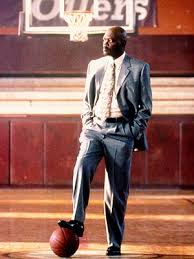 Cada respuesta de manera correcta tendrá un valor de .20 los cinco puntos mencionados de manera correcta serán el punto completo, al ser 9 Momentos serian 9 puntos. La portada y conclusión tendrían medio punto para el valor final.  Conclusión. Esta deberá llevar un pequeño resumen de media cuartilla destacando momentos que no pudiste escoger de la película diferentes a los mencionados. (Valor .5pt)Fecha de entrega máxima para revisión, con correcciones: 24 de abrilFecha de entrega final, sin correcciones: miércoles 1 de mayoEl trabajo deberá enviarse al correo patriabasket@hotmail.com igualmente para cualquier duda referente al trabajo.ASIGNATURA: MATEMÁTICAS 1PROFESOR: AUREA TEC GUARDIÁN    	              FECHA DE ENTREGA: VIERNES 24 DE ABRIL DE 2020CORREO: aureatecguardian@gmail.com    MATEMÁTICAS I                                    5° PERIODO                                 NOTACIÓN CIENTÍFICA.MAESTRA: AUREA TEC GUARDIÁN.FICHA 2. TAREA 2. Después de observar los videos que se dan en los enlaces siguientes o en cualquier otro video que prefieras acerca del tema resolverás los siguientes ejercicios. https://youtu.be/qi7p0cYBeBIhttps://youtu.be/ioaZj5whXRcDeberás enviar a  aureatecguardian@gmail.comCada hoja debe de tener tu nombre y fecha.Analiza la información presentada en la tabla y luego responde lo que se pregunta:¿Por cuántos factores está compuesto un número expresado en notación científica? ___________________________________Cuando el exponente de la potencia de 10 es negativa, ¿es un número pequeño o grande? _______________________________¿Qué se le hizo a la distancia de la Tierra a la Luna para transformarla en notación científica? _____________________________________Analicen la siguiente tabla y justifiquen para cada caso, cómo se convierte el número natural o decimal en notación científica.MI. FICHA 2. TAREA 2 SEGUNDA PARTE.                                                                                                                          MAESTRA: AUREA TEC GUARDIÁN.    3. Completa la siguiente tabla:La siguiente lista corresponde a la masa de algunos planetas del Sistema Solar. Exprésalos en notación científica.Urano: 86 700 000 000 000 000 000 000 000 kg. __________________Tierra: 5 980 000 000 000 000 000 000 000 kg. ____________________Neptuno: 102 900 000 000 000 000 000 000 000 kg. ________________Saturno: 569 000 000 000 000 000 000 000 000 kg. ________________MATEMÁTICAS I                             5° PERIODO          OPERACIONES CON   NOTACIÓN CIENTÍFICA.FICHA  2. TAREA 2Resuelve los siguientes problemas:El sector salud pretende iniciar una campaña de vacunación en las cuatro entidades más pobladas del país para contrarrestar la enfermedad del virus contra la gripa aviar. Para ello cuenta con 3.5 x 108 vacunas.¿Es suficiente la cantidad de vacunas con que cuenta? ________  ¿Por qué? ________________________________________________________________Si nada más se aplican las vacunas a la población del Estado de México y del Distrito Federal, ¿cuántas vacunas quedarán para las otras entidades? ______________________________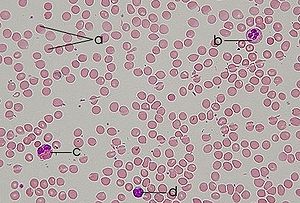 Los científicos determinaron que una persona tiene una concentración de glóbulos rojos en la sangre de 5.6 x 106 por cada mililitro de sangre, y que en total tiene 4.6 x 103 mililitros de sangre. ¿Cuántos glóbulos rojos contiene la sangre humana? ____________________.¿Sabes que significa un año luz? Un año luz es la distancia que recorre la luz en un año (360 días). Esta distancia es aproximadamente 9.5 x 1012 km. Se estima que la Vía Láctea tiene un diámetro de 1.9 x 1018 km. ¿Cuántos años luz de diámetro tiene la Vía Láctea?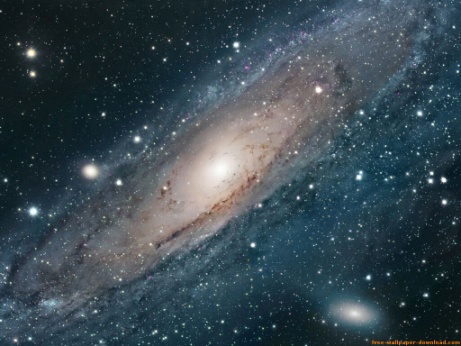 En síntesis, se puede concluir con los alumnos que:        ExponenteCoeficiente     PotenciaAl sumar o restar dos números en notación científica se suman los coeficientes, siempre y cuando las potencias tengan el mismo exponente.Al multiplicar dos números en notación científica se multiplican por separado los coeficientes y se suman los exponentes de la potencia de 10Al dividir dos números en notación científica se dividen por separado los coeficientes y se restan los exponentes de las potencias de 10Resuelve los siguientes ejercicios convierte primero a notación decimal solo en el caso de las sumas y restas, en multiplicaciones y divisiones aplica la regla que está arriba, resuelve la operación y el resultado exprésalo en notación científica. 16 × 106 + 32 × 106 = (16 + 32) x 105 = 34×108 - 0.2×108 = 16 × 104 + 8 ×105 - 4 ×103 = 8.2 × 105 + 3 × 105 – 0.06 × 105 = (9 × 103) × (2 × 102) = 75 x 108   entre 15 x 106   o 108   / 15 x 106    ASIGNATURA: TUTORÍA Y EDUCACIÓN SOCIO-EMOCIONAL 1PROFESOR: GLADYS ALVAREZFECHA DE ENTREGA: VIERNES 24 DE ABRIL DE 2020	     CORREO: glarusalvarez@gmail.com NOMBRE. __________________________ GRADO________ CLAVE________FECHA DE ENTREGA: 24 ABRIL PRIMERA REVISIÓN.ENTREGA FINAL: 1 MAYOCORREO: glarusalvarez@gmail.com INSTRUCCIONES: ve la película MILAGRO EN LA CELDA 7Y RESPONDE LO QUE SE TE PIDE DE MANERA PERSONAL.¿Qué sucede en la película?¿Qué motiva al personaje?¿Qué lo hace feliz?¿Qué emociones y sentimientos experimentaste?Piensa en las situaciones que te causaron emociones y sentimientos en la película y completa cada oración, por ejemploME SENTÍ   triste                          CUANDO   a tal personaje le paso…ME SENTÍ __________________CUANDO__________________ME SENTÍ __________________CUANDO__________________ME SENTÍ __________________CUANDO__________________ME SENTÍ __________________CUANDO__________________ME SENTÍ __________________CUANDO__________________Escribe una reflexión de la enseñanza que te dejó la película.NOTA: AL REALIZAR LA TAREA SE COPIA TODO. DESDE EL ENCABEZADO EL NOMBRE DE LA ESC, MATERIA, NOMBRE, GRADO Y NUM. DE LISTA, LAS PREGUNTAS CON SUS RESPUESTAS, LAS ORACIONES E INSTRUCCIONES. TODAS TUS RESPUESTAS SON PERSONALES, POR TAL MOTIVO NO DEBE HABER TRABAJOS IGUALES.ASIGNATURA: FORMACIÓN CÍVICA Y ÉTICA 1PROFESOR: L.E. GENNY DURÁN ESTRELLA, MD.	              FECHA DE ENTREGA: VIERNES 24 DE ABRIL de 2020CORREO: genny.duran@instituto-patria.edu.mxENTREGAS: REVISIÓN 24 DE ABRIL                                           PUNTAJE: 10                         FINAL 1 DE MAYOTEMA 9. FORMAS DE HACER FRENTE AL CONFLICTO.9.1 ¿Por qué surgen los conflictos y por qué crecen?INSTRUCCIÓN: Completa siguiente tabla con apoyo de la lectura de la p. 165   de tu libro de texto o en su defecto consulta fuentes confiables e indica las referencias debajo de la tabla.FUENTE: __________________________________________________________________9.2 Elementos que intervienen en un conflicto.INSTRUCCIÓN: Completa siguiente tabla con apoyo de la lectura de la pp. 166-167 de tu libro de texto o en su defecto consulta fuentes confiables e indica las referencias debajo de la tabla.FUENTE: __________________________________________________________________ INSTRUCCIÓN: Redacta 5 conflictos personales y describe que ocurrió en cada fase por cada uno. ASIGNATURA: TECNOLÓGICAS 1PROFESOR: NALOY VARGAS	              FECHA DE ENTREGA: VIERNES 24 DE ABRIL de 2020CORREO: vnaloy@gmail.com Actividad Niveladora # 2De acuerdo a tu número de lista investigar sobre el Androide que te corresponde, sus características, creación, composición, donde se encuentra, cuál es su finalidad.Donde expondrás lo investigado en PowerPoint y un video de cómo es físicamente y súbelo a la nube para que pueda evaluarte. Nota: Guardar el archivo como Presentación de diapositivas en PowerPoint para que pueda correr sin problemas. Deberás completar la actividad planeada para asentar tu calificación de acuerdo al calendario24 de abril (1era. revisión)1 de mayo (Revisión Final)RUBRICA DE EVALUACIÓN:ASIGNATURA: BIOLOGÍAPROFESOR: BIOL. LUCY GPE. SANDOVAL COUOH, M.D.    	              FECHA DE ENTREGA: VIERNES 24 DE ABRIL DE 2020CORREO: lucy.sandoval@instituto-patria.edu.mxDESCRIPCIÓN:Realizar un trabajo de investigación, plasmado en PowerPoint, en el cual deben incluir los siguientes aspectos a evaluar:Diapositiva 1. Título: “Enfermedades nutricionales”.Nombre del alumno.Diapositiva 2.¿Qué es la nutrición?Diferencia entre alimentación y nutrición (alimentos y nutrimentos).Imagen correspondienteDiapositiva 3.Descripción e imagen de los grupos de nutrimentos (proteínas, carbohidratos, lípidos, vitaminas y minerales). Diapositiva 4.Plato del bien comerDescripción del plato y los grupos de alimentos en el plato.ImagenDiapositiva 5.Información de la enfermedad nutricional “desnutrición”: qué es, causas, efectos o consecuencias, medida de prevención, una imagen relacionada a la enfermedad.Diapositiva 6.Información de la enfermedad nutricional “sobrepeso y obesidad”: qué es, diferencias entre sobrepeso y obesidad, causas, efectos o consecuencias, medida de prevención, una imagen relacionada a la enfermedad.Diapositiva 7.Información de la enfermedad nutricional “anorexia”: qué es, causas, efectos o consecuencias, medida de prevención, una imagen relacionada a la enfermedad.Diapositiva 8.Información de la enfermedad nutricional “bulimia”: qué es, causas, efectos o consecuencias, medida de prevención, una imagen relacionada a la enfermedad.Diapositiva 9.Información de la enfermedad nutricional “diabetes”: qué es, cuáles son los tipos de diabetes, causas, efectos o consecuencias, medida de prevención, una imagen relacionada a la enfermedad.Diapositiva 10.Información de la enfermedad nutricional “anemia”: qué es, causas, efectos o consecuencias, medida de prevención, una imagen relacionada a la enfermedad.Diapositiva 11.Información de la enfermedad nutricional “hipertensión”: qué es, causas, efectos o consecuencias, medida de prevención, una imagen relacionada a la enfermedad.NOTA: El primer envío de las actividades será el viernes 24 de abril al correo de destino señalado, posteriormente se enviará al correo remitente la retroalimentación correspondiente, y el envío final de las actividades con correcciones será el viernes 1 de mayo.ASIGNATURA: GEOGRAFÍAPROFESOR: BIOL. LUCY GPE. SANDOVAL COUOH, M.D.    	              FECHA DE ENTREGA: VIERNES 24 DE ABRIL (primera revisión)CORREO: lucy.sandoval@instituto-patria.edu.mxDESCRIPCIÓN:Realizar un trabajo de investigación, plasmado en PowerPoint, en el cual deben incluir los siguientes aspectos a evaluar:Diapositiva 1. Título: “El comercio”.Nombre del alumno.Diapositiva 2.¿Qué es el comercio?ImagenDiapositiva 3.Información del comercio interno: descripción, qué es, una imagen relacionada.Diapositiva 4.Información del comercio externo: descripción, qué es, una imagen relacionada.Diapositiva 5.Información del Producto Interno Bruto (PIB): descripción, qué es, una imagen relacionada.Diapositiva 6.Información de la balanza comercial: descripción, qué es, una imagen relacionada.Diapositiva 7.Información de la balanza comercial positiva: descripción, qué es, una imagen relacionada.Diapositiva 8.Información de la balanza comercial negativa: descripción, qué es, una imagen relacionada.Diapositiva 9.Información de las divisas: descripción, qué son, una imagen relacionada.Diapositiva 10.Información de los subsidios: descripción, qué son, una imagen relacionada.Diapositiva 11.Información del libre comercio: descripción, qué es, una imagen relacionada.Diapositiva 12.Información de los acuerdos comerciales (APEC, UE, TLCAN o NAFTA, OMC): descripción de cada uno, de qué se encargan, una imagen relacionada a cada uno.NOTA: El primer envío de las actividades será el viernes 24 de abril al correo de destino señalado, posteriormente se enviará al correo remitente la retroalimentación correspondiente, y el envío final de las actividades con correcciones será el viernes 1 de mayo.Aspecto a EvaluarPuntajeAudición clara y limpia2Video Visiblemente claro y centrado2Duración mínima de 2 minutos2Correcta ejecución de la pieza musical2Tiempo de cambio entre acorde y acorde2CriteriosValor asignado12345678910Medida mínima del dibujo  30 x 20 cm.5 puntosManejo correcto de la técnica 15 puntosLa pintura deberá de contener un color de fondo. 20 puntosDelineado, el dibujo debe de estar delineado.10 puntosLimpieza10 puntosPresentación en PowerPoint5-10 diapositivas20 puntosFotos del procedimiento y trabajo terminado15 puntosPortada en la presentación5 puntos                                                                                               TotalCantidad en notación decimalCantidad en notación científicaEl año luz es la distancia que recorre la luz en un año y equivale aproximadamente a 9 500 000 000 000 km.9.5 x 1012 kmLa era Terciaria o Cenozoica tuvo una duración de 60 000 000 de años.6 x 107 añosLa velocidad de la luz es de aproximadamente 300 000 000 metros por segundo.3 x 108 m/sLa distancia de la Tierra a la Luna es de aproximadamente 384 000 km3.84 x 105 kmDistancia de la Tierra al Sol es de aproximadamente 150 000 000 km1.5 x 108 kmEl tamaño de un virus de la gripe es de 0.0000000022 m2.2 x 10-9 mEl radio del protón es de 0.00000000005 m5 x 10-11 mNotación decimalNotación científica329 000 0003.29 x 10845004.5 x 103590 587 348 5845.9 x 10110.34833.5 x 10-10.000987 10-4Notación decimalNotación científica0.00009850 0000.650 0001.95 x1084.36 x 10-8107CONFLICTOSCONFLICTOSDefiniciónCausasTipos de conflictosInterpersonal Bélico SocialReligiosoPolítico Étnico Situaciones que empeoran los conflictos.FASES DEL CONFLICTODESCRIPCIÓN Reconocer que existe un conflicto a punto de estallar. Comprender el conflicto. Reaccionar ante el conflicto.  Resolver el conflicto. Mark1Geminoid DKYang YangAiko ChihiraNadineKodomoroid y OtonaroidHRP-4CGeminoid Hi-1Geminoid Hi-1Jia JiaJunko ChihiraActroid DER2SophieAtlasRexJulesJulesGeminoid Hi-4Actroid FAsunaEricaAsimoKobbiRiba 2Portada*Nombre, clave, logo de la escuela, fecha.1 pt.Contenido*Investigación*Fotos* Video del androide7 pts.PowerPoint*Efectos de transición*Que sea ejecutable2 pts.